Stephan Austermühle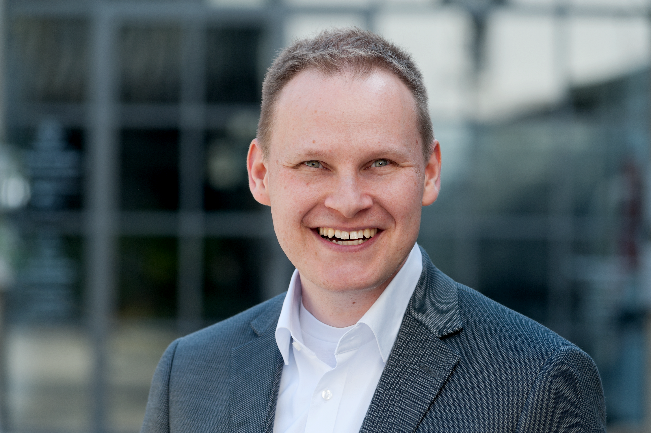 „IT-Architekt mit starker Hands-On-
Komponente”IT-Infrastruktur-Architekt &
Senior System AdministratorCloud- und Container-TechnologieLinux, Unix, StorageProfil (Deutsch)Stand: 30. Juli 2019InhaltZur Person	2Referenzen	3Projekte	9Ausbildung und Branchen	18Zur PersonPersönliche DatenVorname und Name	Stephan AustermühleGeburtsjahr	1975Staatsbürgerschaft	deutschMuttersprache	DeutschFremdsprachen	EnglischKontaktAnschrift	Rheinsberger Weg 4
57223 Kreuztal
DeutschlandE-Mail	au@hcsd.deFon	02732 – 5541988Fax	02732 – 5597897World Wide Web	https://www.hcsd.de/PositionStatus	FreiberuflerFachlicher Schwerpunkt	IT-Architekt/Solutions Architect IT-Infrastruktur,
Container-Technologie, Cloud, Virtualisierung,
Linux-/Unix- und Speichersysteme,
Senior System Administrator (nach SAGE),
SystemprogrammiererTätigkeiten	Beratung, Konzeptionierung, Planung, Unterstützung, Implementierung, Administration, Automatisierung und Systemprogrammierung im Umfeld Containerisierung und Orchestrierung, Cloud, Linux/Unix, Speichersysteme (Storage), Hochverfügbarkeit,
unternehmenskritische Infrastrukturen;
systemnahe Programmierung;
Projektleitung, Organisation, KoordinationProfessionelle EDV-Erfahrung seit	1992Mitarbeit in IT-Projekten seit	1997Verfügbarkeit und KonditionenVerfügbar ab*	1. November 2019zu	100 %Vor-Ort-Einsatz möglich zu	100 %Einsatzort	weltweitKonditionen	projekt- und ortsabhängig, bitte anfragen* Vorbehaltlich Verlängerung laufender Projekteinsätze. Meine Verfügbarkeit für kurzfristige und kurzzeitige Einsätze und Unterstützungen mit einer Dauer von bis zu einigen Tagen erfragen Sie bitte individuell.ReferenzenHinweis: Auslassungen (gekennzeichnet mit […]) resultieren aus der Anonymisierung der Referenzen und bedeuten keine inhaltliche Änderung.2019Referenz des Teamleiters Operations, Programm Vendo, Deutsche Bahn (Frankfurt, Juli 2019):„Hr. Austermühle hat sich schnell in ein gemischtes Team integriert und konnte seine technische Expertise schnell und wertsteigernd einsetzen. Er hat zügig die Komplexität der Kundensysteme durchdrungen und proaktiv sich selbst und sein Wissen eingebracht. So konnte er zügig und autonom Aufgaben übernehmen und das Team vor Ort unterstützen. Er war flexibel einsetzbar, hat Verantwortung übernommen und immer verlässlich gearbeitet. Dabei war er stets lösungsorientiert und motiviert, Dinge voranzutreiben.Abschließend zu bemerken ist, dass Hr. Austermühle durch seine ruhige und verlässliche Art einen wesentlichen Teil zu den Erfolgen der letzten Monate beigetragen hat. Er war schnell Ansprechpartner für verschiedene Teams und hat nebenbei in der verbleibenden Zeit eigenverantwortlich Verbesserungsmaßnahmen umgesetzt mit dem Ziel, Arbeitszeit und „Waste“ zu vermeiden.2017Referenzschreiben des Abteilungsleiters Custom Enterprise Applications, Home Shopping Europe GmbH (Ismaning, Januar 2017):„[…] Der Aufgabenbereich erfordert ein sehr hohes Maß an fachlicher und persönlicher Kompetenz. Aufgrund seiner sehr schnellen Auffassungsgabe hat sich Herr Austermühle das erforderliche Wissen innerhalb kürzester Zeit angeeignet und setzt dieses jederzeit absolut sicher und sehr zielorientiert in der Praxis um. Er erledigt seine Aufgaben mit beispielhaftem Engagement und sehr großem persönlichen Einsatz. Darüber hinaus zeichnet er sich durch großen Ideenreichtum aus und entwickelt stets wertvolle konstruktive Vorschläge.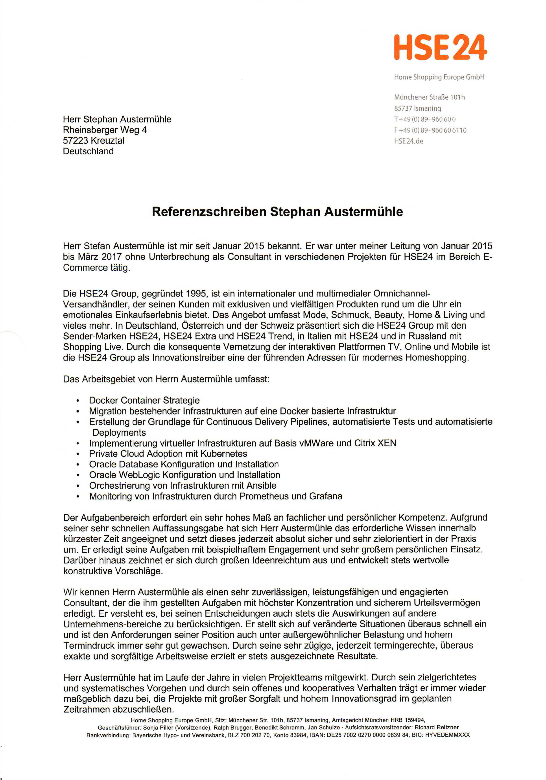 Wir kennen Herrn Austermühle als einen sehr zuverlässigen, leistungsfähigen und engagierten Consultant, der die ihm gestellten Aufgaben mit höchster Konzentration und sicherem Urteilsvermögen erledigt. Er versteht es, bei seinen Entscheidungen auch stets die Auswirkungen auf andere Unternehmensbereiche zu berücksichtigen. Er stellt sich auf veränderte Situationen überaus schnell ein und ist den Anforderungen seiner Position auch unter außergewöhnlicher Belastung und hohem Termindruck immer sehr gut gewachsen. Durch seine sehr zügige, jederzeit termingerechte, überaus exakte und sorgfältige Arbeitsweise erzielt er stets ausgezeichnete Resultate.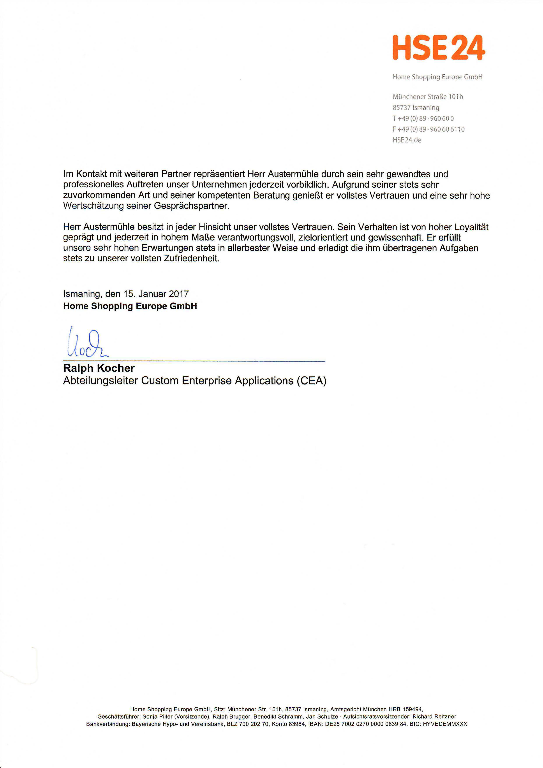 Herr Austermühle hat im Laufe der Jahre in vielen Projektteams mitgewirkt. Durch sein zielgerichtetes und systematisches Vorgehen und durch sein offenes und kooperatives Verhalten trägt er immer wieder maßgeblich dazu bei, die Projekte mit großer Sorgfalt und hohem Innovationsgrad im geplanten Zeitrahmen abzuschließen. Im Kontakt mit weiteren Partner repräsentiert Herr Austermühle durch sein sehr gewandtes und professionelles Auftreten unser Unternehmen jederzeit vorbildlich. Aufgrund seiner stets sehr zuvorkommenden Art und seiner kompetenten Beratung genießt er vollstes Vertrauen und eine sehr hohe Wertschätzung seiner Gesprächspartner.Herr Austermühle besitzt in jeder Hinsicht unser vollstes Vertrauen. Sein Verhalten ist von hoher Loyalität geprägt und jederzeit in hohem Maße verantwortungsvoll, zielorientiert und gewissenhaft. Er erfüllt unsere sehr hohen Erwartungen stets in allerbester Weise und erledigt die ihm übertragenen Aufgaben stets zu unserer vollsten Zufriedenheit.2015Referenz durch Engagement Manager, internationaler Hosting- und Cloud-Provider (Frankfurt, Januar 2016):„Herr Austermühle war von Anfang Januar bis Oktober 2015 als Technischer Architekt für uns tätig. Sein Hauptaufgabengebiet umfasste das Design und die technische Umsetzung eines anspruchsvollen Virtualisierungsprojektes für einen namhaften Automobilhersteller mit folgenden Rahmenparametern:Design und Umsetzung der physischen und virtuellen Umgebung in einem internationalen Team mit mehr als 80 Mitarbeitern unter Berücksichtigung der geforderten SicherheitsaspekteVertretung des Designs und der Umsetzung gegenüber dem Endkunden und allen ProjektmitarbeiternUnterstützung der Automatisierungsanforderungen hinsichtlich der finalen LösungHerr Austermühle fügte sich nahtlos in das Projektteam ein und wurde binnen kürzester Zeit der von allen Projektmitgliedern geschätzte technische Hauptansprechpartner, sein Engagement und seine sowohl technischen als auch kommunikativen Fähigkeiten sind herausragend.Insbesondere fiel seine Fähigkeit auf, sich in ein sehr komplexes, laufendes Projekt binnen kurzer Zeit einzuarbeiten.Im Projektverlauf hat Herr Austermühle zusätzlich an der Angebotsausarbeitung für einen weiteren Kunden mitgewirkt.Ich würde mich freuen, in Zukunft wieder mit Herrn Austermühle zusammenzuarbeiten.Feedback von einem Kunden-Workshop (Wolfsburg, Februar 2015):„Besonders positiv ist die technische Lösungskompetenz von Stephan Austermühle […] aufgefallen.2014Referenz durch Senior IT Architect, IBM Deutschland GmbH (München, Dezember 2014):„Der Consultant hat uns in den vergangenen sieben Monaten in einem anspruchsvollen, internationalen RZ-Konsolidierungsprogramm in der Rolle eines IT-Architekten unterstützt. Er arbeitete sich sehr schnell eigenständig in die gegebenen Problemstellungen ein und übernahm dann die technische Verantwortung für ein Teilprojekt. Dabei erstellte er fachlich sehr fundiert und innerhalb der vorgegebenen Fristen die auszuarbeitenden Konzept-Dokumente. Ergänzend stand er als Subject Matter Expert für die Themen Unix/Linux, Cluster und SAN/Storage allen Kollegen unterstützend zur Seite. Mit seiner Flexibilität und Einsatzbereitschaft hat der Consultant erheblich zum Projektfortschritt beigetragen. Unter anderem hat er 14 Wochen lang ein Projektteam mit seinem Know-how vor Ort in Madrid bei der Umsetzung der zuvor erstellten Konzepte unterstützt. Dort war er ein geschätzter Ansprechpartner, vor allem bei schwierigen Problemstellungen. Ohne seinen Einsatz wäre die vorgesehene Umsetzungsfrist nicht zu halten gewesen. Das Projektteam, die Kollegen und Kundenvertreter schätzen das verbindliche, engagierte, zielorientierte und kollegiale Auftreten von dem Consultant. Die fachliche Kompetenz und Qualität der von ihm abgelieferten Arbeiten waren stets auf sehr hohem Niveau.Referenz durch Teamleitung einer Körperschaft mit 1.600 Mitarbeitern (München, April 2014):„Der Berater begann seine Tätigkeit in unserem Hause im Rahmen eines Einführungsprojektes unserer neuen SAN- und Storageinfrastruktur. Im Rahmen dieser Tätigkeit übernahm er federführend die Konzeption der Landschaft und die anschließende produktive Implementierung. Seine Arbeitsweise war hierbei zu jedem Zeitpunkt gekennzeichnet von hoher Professionalität und einer sehr strukturierten Vorgehensweise. Der Berater erwarb sich in kurzer Zeit durch seine hohe fachliche Kompetenz und seine verbindliche Art die Wertschätzung der internen Kollegen und Fachabteilungen.Im Anschluss an das erfolgreich umgesetzte Implementierungsprojekt übernahm der Berater die Systembetreuung der Landschaft und optimierte in diesem Zuge die Lösung durch eine hochgradige Automatisierung der Administration sowie der technischen Umsetzung der vorliegenden Anforderungen an ein grundlegendes Accounting.Die Fähigkeit des Beraters, sich sehr kurzfristig in neue kundenspezifische Themen einzuarbeiten, ermöglichte es, den Berater – unabhängig vom ursprünglich geplanten Einsatzbereich – in sämtlichen Unix-basierten Projekten hinzuzuziehen. Die Arbeitsergebnisse des Beraters waren hierbei stets von hoher Qualität und Sorgfalt gekennzeichnet.2010Referenz durch Senior-Architekt (Verantwortlich Aufbau RZ), Frankfurter Beratungshaus mit internationaler Präsenz (Düsseldorf, Oktober 2010):„Durch seine hohe fachliche Kompetenz und seine verbindliche Art erwarb er sich in kurzer Zeit die Wertschätzung des Kunden und sicherte aus einer schwierigen Ausgangssituation heraus den Erfolg des Teilprojekts. Aus dem Feedback des Kunden geht hervor, dass die von ihm durchgeführten Know-how-Transfermaßnahmen sehr gut angenommen wurden. Im Rahmen seiner Systembetreuungsaktivitäten verbesserte er selbstständig und systematisch die Systemarchitektur mit dem Ergebnis, dass es während seiner Zeit zu keinen Systemausfällen kam und die Verfügbarkeit des Gesamtsystems nachhaltig verbessert werden konnte. Er zeigte sich fachlich den Spezialisten des Hardwareherstellers mehr als gewachsen, was dazu führte, dass im Rahmen seiner Tätigkeiten Schwachpunkte aufgedeckt und behoben werden konnten. Die von ihm verantworteten Konzepte zeichneten sich durch einen sehr hohen Qualitätsstand aus.2009Referenz durch Service Manager, Fujitsu Technoloy Solutions GmbH (St. Leon-Rot, April 2009):„Stephan Austermühle war für uns in den beiden letzten Jahren in einem Managed-Storage-Projekt als Administrator im Umfeld SAN, EMC tätig. Im Rahmen dieser Tätigkeit war er federführend an der Konzeption und Entwicklung unserer komplexen Tool-Landschaft für die Automatisierung der Administration sowie das Accounting beteiligt. Seine Arbeitsweise war stets strukturiert, mit realistischer Terminplanung versehen und lösungsorientiert.Der Consultant zeichnete sich während und außerhalb der normalen Arbeitszeiten durch überdurchschnittliche Einsatzbereitschaft, hohe Flexibilität und Motivation aus.Durch seine schnelle Auffassungsgabe arbeitete er sich in neue Themen kurzfristig ein. Seine hohe fachliche Qualifikation, seine hohe Kompetenz und sein Verantwortungsbewusstsein halfen ihm, seine Aufgaben mit hoher Qualität und der für die komplexe, geschäftskritische Umgebung notwendigen Sorgfalt umzusetzen.2007Referenz durch Teilprojektleiter einer Versicherung mit 1.000 Mitarbeitern (Köln, November 2007):„Der Consultant unterstützte das Systemadministratorenteam bei der Umsetzung komplexer Aufgaben im Unix- und im SAN-Umfeld. Dabei überzeugte er durch sein umfassendes Fachwissen und seine zielorientierte Arbeitsweise. Durch die hohe Einsatzbereitschaft, auch zu Abend- und Nachtzeiten sowie am Wochenende, wurde ein bedeutender Beitrag zur Stabilität der betreuten Systeme geleistet.Referenz durch Teamleiter eines global agierenden Hosting-Dienstleisters im SAP-Umfeld mit 800 Mitarbeitern (Walldorf, November 2007):„Der Consultant hat immer vorbildliche Arbeit geleistet. Termine wurden von ihm realistisch gesetzt und jederzeit eingehalten. Bezeichnend ist hierbei seine analytische und strukturierte Vorgehensweise. Sein breit gefächertes und umfangreiches Fachwissen war/ist für unsere Firma von großem Wert. So konnten auch komplexe Projekte erfolgreich durchgeführt werden. Der Consultant zeigte außergewöhnliche Einsatzbereitschaft und scheute auch nicht vor Wochenend- und Nachteinsätzen zurück.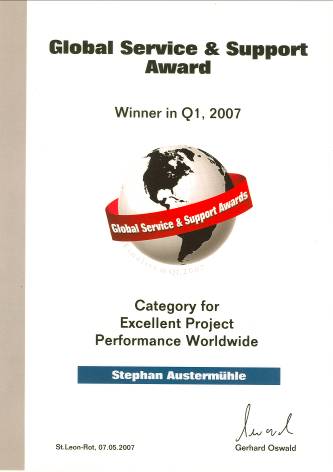 2005Referenz des Rechenzentrumsleiters eines Medienunternehmens mit 4.600 Mitarbeitern (Köln, Juli 2005):„Der Berater war für uns in den letzten drei Jahren im Rahmen verschiedener Einzelprojekte tätig. Er erledigte hierbei Aufgaben auf höchstem technischen und konzeptionellen Niveau. Dabei überzeugte er durch seine hohe fachliche Qualifikation, seine Kompetenz und seine schnelle Auffassungsgabe. Seine Aufgabenerfüllung war stets problemorientiert, die Qualität seiner geleisteten Arbeit war immer hervorragend. Der Berater zeichnet sich durch überdurchschnittliche Einsatzbereitschaft, hohe Flexibilität und Motivation aus. In der Zusammenarbeit mit unterschiedlichen Fachteams bewies er seine Teamfähigkeit und soziale Kompetenz. Sein Umgang mit uns als Auftraggebern, Kollegen, unseren Lieferanten und Kunden war stets vorbildlich.2002Auszug aus der Referenz des Abteilungsleiters eines weltweit operierenden Handelsunternehmens (Düsseldorf, Februar 2002):„Der Consultant hat für uns erfolgreich mehrere Projekte […] durchgeführt. Dabei bewies er große fachliche und persönliche Kompetenz. Die Zusammenarbeit mit unseren Mitarbeitern, Kunden und Lieferanten war geprägt von vertrauensvoller und enger Zusammenarbeit. Auch bei ungewöhnlichen Aufgaben […] konnten wir jederzeit auf die Flexibilität, Einsatzbereitschaft und Zielstrebigkeit des Consultants zählen. Der herausragende, vielfältige fachliche Sachverstand und die analytische Vorgehensweise des Consultants ermöglichten ihm die schnelle und zielgerichtete Erledigung von Aufträgen. […]2001Auszug aus einem Schreiben des Leiters Organisation/Informatik eines Handelsunternehmens (Köln, April 2001):„[…] Sie haben mit Ihrem Einsatz entscheidend zu dem vorbildlichen Ablauf und großartigen Erfolg des Rechenzentrumsumzugs […] beigetragen und dadurch die […] AG vor allen denkbaren negativen Auswirkungen bewahrt. […]2000Auszug aus der Referenz des Projektleiters einer Versicherung (Wiesbaden, März 2000):„Der Consultant hat fachlich sehr kompetent […] die an ihn gestellten Aufgaben erledigt. Er hat durch sein vielseitiges Fachwissen im Securitybereich einen hohen Beitrag zur Sicherheit unserer Systeme geleistet.ProjekteLaufende Beratung und Unterstützung verschiedener KundenRollen/Positionen: Unix-/Storage-Spezialist, IT-BeraterPermanent (Kurzzeit- und Kurzfristeinsätze)Laufende Beratung und Unterstützung verschiedener Kunden aus verschiedenen Branchen in den Bereichen IT Infrastruktur, Cloud, SAN/Storage und Unix (HP-UX, Linux, Solaris)FehleranalysenPerformance-Analysen und -OptimierungenTechnische UnterstützungProjekt:	(wird später genannt)Kunde:	OEMBranche	SecurityRollen/Positionen:	IT Architekt Infrastruktur, Kubernetes- und Cloud-SpezialistZeitraum:	seit Juli 2019Details folgen zum Einsatzende.Projekt:	Neuaufbau Multi-Channel-Vertriebsplattform (Vendo)Kunde:	DB Vertrieb GmbH (Deutsche Bahn), Frankfurt (Main)Branche:	MobilitätsdienstleisterRollen/Positionen:	IT-Architekt Infrastruktur im Operations-TeamZeitraum:	Februar 2019 bis Juli 2019Unterstützung und Beratung von >20 agilen Projektteams bei der Bereitstellung von Apps auf OpenshiftUnterstützung von Entwicklerteams bei der Migration auf eine zentrale CI/CD-PipelineTroubleshooting und Support von Openshift- und Kubernetes-ClusternUnterstützung und Beratung von agilen Entwicklerteams bei der Nutzung von Cloud-Services und Cloud-bezogenen ArchitekturfragenHerstellung der ProduktionsbereitschaftAutomatisierte Security Scans von Docker Container ImagesAutomatisierte Bereitstellung von Ressourcen in AWSWesentliche Technologien und Produkte:Amazon Web Services (AWS), SparkleFormationContainer-Technologie: Clair, Docker, Helm, Openshift, Kubernetes (EKS)CI/CD: Ansible, GitLabEine vollständige Aufstellung aller Aktivitäten folgt zum Projektabschluss.Projekt:	Entwurf und Aufbau einer globalen CaaS-Plattform und Hybrid-Cloud-UmgebungKunde:	Volkswagen AG, WolfsburgBranche:	AutomobilRollen/Positionen:	IT-Architekt InfrastrukturZeitraum:	Juli 2018 bis Dezember 2018Entwurf und Prototyp-Implementierung einer mandantenfähigen Container-as-a-Service-Plattform (CaaS) in einer globalen Hybrid-Multicloud-UmgebungEntwurf und Implementierung einer internen Public Key Infrastructure (PKI) auf Basis von Hashicorp VaultAuslieferung von Container Images an Edge-SystemeVollautomatisierte Bereitstellung von Infrastruktur mittels CI/CD-Mechanismen unter Anwendung des Infrastructure-as-Code-AnsatzesBeratung und Unterstützung von Software-Entwicklern und Integratoren für die Migration auf Docker ContainerWesentliche Technologien und Produkte:Container-Technologie: Kubernetes, Rancher, Docker, PrometheusVerteilte (horizontal skalierende) Loadbalancer und FirewallsCI/CD: Ansible, Terraform, GitLabHashicorp VaultPublic Cloud: Amazon Web Services (AWS), Open Telekom CloudProjekt:	Aufbau und Weiterentwicklung eCommerce-PlattformKunde:	Home Shopping Europe GmbH, IsmaningBranche:	Einzelhandel/MedienRollen/Positionen:	IT-Architekt Infrastruktur; Linux-Spezialist; Systemadministrator,Zeitraum:	November 2015 bis Juni 2018Aufbau und kontinuierliche Weiterentwicklung der IT-Infrastruktur für eine neue, intern entwickelte internationale eCommerce-PlattformSupport, Troubleshooting, Analysen und Optimierungen im eCommerce IT BetriebBeratung und Support agiler Entwicklungsteams (Scrum) in Infrastruktur- und Betriebsfragen und der Build PipelineEvaluierung der Container-Technologie und von Container-OrchestrierungslösungenModernisierung der eCommerce Basis-Infrastruktur (Automatisierung mit Ansible und Perl, Containerisierung, Virtualisierung, Storage, Backup, Active Directory)Containerisierung von Anwendungen (eigene und von Drittanbietern)Container-Betrieb mit Docker und KubernetesAufbau Kubernetes-Cluster (On-Premise)Flächendeckende Integration von Linux-Systemen und Web-Anwendungen an Active Directory und Single Sign-OnProvider-Steuerung (fachlich und organisatorisch)Wesentliche Technologien und Produkte:Container, Docker, Kubernetes, PrometheusAnsible, Ansible Tower, Jenkins CILinux (Red Hat Enterprise Linux 7, CentOS 7)Oracle Weblogic, Apache TomcatVMware vSphere, XenMicrosoft Active Directory, LDAP, KerberosNginxCitrix NetScalerProjekt:	Aufbau Hybrid-Cloud-basierter Zero-Downtime Backend-Infrastruktur für
Connected-Car-ServicesKunde:	Hosting- und Cloud-Provider für Automobilhersteller, München/IngolstadtBranche:	AutomobilRollen/Positionen:	Solutions Architect, IT-ArchitektZeitraum:	Januar 2015 bis Oktober 2015Verantwortlicher IT-Architekt für den Entwurf und die Implementierung einer Cloud-basierten Zero-Downtime-Infrastruktur für eine Anwendung im Connected-Car-UmfeldTransformation einer konventionellen in eine Cloud-basierte InfrastrukturIntegration von Private- und Public-Cloud-Elementen in eine Hybrid-Cloud-LösungKoordination zwischen Kundenanforderungen und verschiedenen Fachteams in EuropaTechnische Konzeptionierung und Implementierung Identity Management (LDAP-basierend, Anbindung an Linux, Load Balancer, Firewalls und alle Anwendungskomponenten)Entwurf und Implementierung hochverfügbarer, skalierbarer, sicherer und performanter Basis-Dienste (DNS, LDAP, NFS)Entwurf und Implementierung eines zentralen Logging-ServicesEntwurf und Implementierung standardisierter CentOS-TemplatesUnterstützung bei Entwurf und Implementierung einer vollautomatisch skalierenden Anwendung (Automatisierung und Orchestrierung)Mitwirkung an Pre-Sales-Aktivitäten (Entwurf einer hochverfügbaren und Cloud-basierter Outsourcing-Lösung)Wesentliche Technologien und Produkte:NTT Enterprise Cloud (VMware vCloud Director)Linux (CentOS)OpenLDAP, BINDOracle,DockerProjekt:	Virtualisierung HP-UX 10.20-SystemKunde:	Industrieunternehmen, NordenhamBranche:	IndustrieRollen/Positionen:	Unix-Spezialist, IT-BeraterZeitraum:	Mai 2014 bis Oktober 2015Virtualisierung eines physischen HP-UX 10.20-Systems (PA-RISC) auf aktuelle Hardware (IA64)Beratung und Unterstützung bei Beschaffung, Inbetriebnahme und Proof of ConceptEntwurf und Implementierung Datensicherungskonzept (Disk-to-Disk)Wesentliche Produkte und Technologien: HP Integrity, HP-UX 11.31, HP SRP, HP9000 Containers, HP ARIESProjekt:	Europaweite Konsolidierung von RechenzentrenKunde:	IT-Unternehmen für Telko, München und MadridBranche:	TelekommunikationRollen/Positionen:	IT-Architekt, Unix-, Storage- und Automatisierungs-SpezialistZeitraum:	April 2014 bis November 2014Konzeptionierung und Begleitung von Systemmigrationen im Rahmen einer multinationalen RZ-Konsolidierung und -VirtualisierungMaßgebliche Erstellung architektonischer DokumenteTechnische Planung des BetriebsübergangsFehleranalyse und technische Unterstützung (HP-UX, HP Serviceguard, ARIES, HP9000 Containers, Solaris, Linux, Storage)Design und Implementierung einer AutomatisierungslösungProjekt:	Modernisierung Speichersystem-Infrastruktur und Einführung aktueller Best PracticesKunde:	Finanzdienstleister, MünchenBranche:	Finanzen, HealthcareRollen/Positionen:	Unix-/Storage-Spezialist, Storage-/Unix-SystemadministratorZeitraum:	November 2010 bis März 2014Technologie-Aktualisierung (Austausch Speichersysteme EMC Symmetrix DMX gegen EMC Symmetrix VMAX, Neuaufbau Brocade-basierendes SAN)Einführung Speichersystem EMC Clariion CX4Online-Migration von ca. 80 Servern (Solaris, Linux, Windows, VMware)Einführung aktueller Best PracticesVerantwortliche ProjektdurchführungPerformance-Analysen und -OptimierungenStorage- und SAN-Administration und -Betrieb, TroubleshootingStorage-Kostenkalkulation und interne Verrechnung (Chargeback)Solaris- und Linux-Administration (RedHat Enterprise Linux, Oracle Enterprise Linux, Oracle Solaris 10, Solaris 11)Projekt:	SAP-Einführung, Aufbau RZ-BetriebKunde:	Systemhaus für eine Behörde, DüsseldorfBranche:	Öffentliche VerwaltungRollen/Positionen:	IT-Architekt, Unix-/Storage-SpezialistZeitraum:	Oktober 2009 bis September 2010Neuaufbau eines Rechenzentrums (Server, Storage, Infrastruktur) im SAP-UmfeldAufbau eines Betriebsteams, damit verbunden Know-how-Transfer als wesentliche AufgabeErstellung von und Mitarbeit an Konzepten und Dokumentationen (u.a. Cluster/ Hochverfügbarkeit, Datensicherung, Patch-Strategie, Betriebshandbuch)Aktive Systemadministration Unix (HP-UX 11.31), Cluster (HP Serviceguard), Windows Server, SAN (Fibre Channel, Brocade), Speichersysteme (HP EVA 4400 und 6400), LAN (Ethernet Switches, HP Procurve), Load Balancer (Cisco ACE 4710)Projekt:	Performance- und System-AnalysenKunde:	Versicherung, HeidelbergBranche:	VersicherungenRollen/Positionen:	Unix-/Storage-SpezialistZeitraum:	Juni 2009 bis September 2009Übergreifende Performance-Analysen und -Optimierungen (Server, SAN, Storage)Infrastruktur-Design und -Planungen (Server, SAN, Storage, Backup) für eine Rückführung der Kernanwendungen (Insourcing)Umgebung: HP-UX 11.23, HP Superdome, HDS-Storage, IBM DB2-DatenbankenProjekt:	Modernisierung und Virtualisierung Speichersystem-InfrastrukturKunde:	Systemhaus für ein Medienunternehmen, EssenBranche:	MedienRollen/Positionen:	Unix-/Storage-SpezialistZeitraum:	April 2009 bis August 2009Speichersystem-Virtualisierung (FalconStor IPStor) im hochverfügbaren Unix-Umfeld (Sun Solaris, Sun N1AA Deployment Engine, Veritas Volume Manager)Speichersystem-Migration (HDS auf EMC Clariion)Projekt:	Storage-/SAN-Administration und -AutomatisierungKunde:	IT-Unternehmen, Mannheim, für einen Softwarekonzern, WalldorfBranche:	SoftwareRollen/Positionen:	Unix-/Storage-SystemadministratorZeitraum:	Oktober 2006 bis März 2009Fließender Übergang vom VorgängerprojektAdministration von Speichersystemen in einem großen Storage-on-Demand-Umfeld (EMC² Clariion, EMC² Symmetrix DMX, NetApp Filer)SAN-Administration (verschiedene Brocade-Switches und -Direktoren)Unix-Administration (HP-UX, Solaris u.a.)Performance-Analysen und -TuningTechnische Betreuung von Kunden-Eskalationen (z.B. wegen Performance-Problemen)Programmierung und Weiterentwicklung leistungsfähiger Tools und Management-Werkzeuge (Perl, MySQL 5, Unix) zur Verwaltung (u.a. Provisioning, Abrechnung, Reporting) eines der weltweit größten SANs und einer Storage-on-Demand-Landschaft im SAP-UmfeldMigration einer MySQL-Datenbank nach Microsoft SQL Server 2005 im Kontext selbst entwickelter Storage-Lifecycle- und AdministrationsWerkzeugeProjekt:	Linux-, Unix-, Storage- und SAN-Administration und -AutomatisierungKunde:	Hosting-Dienstleister eines Softwarekonzerns, WalldorfBranche:	SoftwareRollen/Positionen:	Unix-/Storage-SystemadministratorZeitraum:	August 2005 bis Januar 2007Systemadministration HP-UX, Linux und anderer Unix-Systeme im SAP R/3-Umfeld auf verschiedenen Hardware-Plattformen (mehrere Tausend Server)Administration von Storage-Systemen (EMC² Clariion, EMC² Symmetrix DMX), u.a. mit dem EMC² Control CenterSAN-Administration (verschiedene Brocade-Switches und -Direktoren)Teilprojektleitung (Projekt: Migration eines hochverfügbaren Anwendungskomplexes auf HP-UX 11.23, 6 TByte/System, IBM DB2, Legato Autostart, EMC² Symmetrix DMX-3, Implementierung einer HA-Lösung, Implementierung einer Disk-basierten Cloning-Lösung)Server-Konsolidierung und -VirtualisierungPerformance-Analysen und -TuningEntwicklung und Programmierung von umfangreichen Provisioning-Tools für ein Storage-on-Demand-Umfeld (Shell-Skript, Perl)Troubleshooting und SupportProjekt:	Unix- und Storage-AdministrationKunde:	Radio- und Fernsehsender, KölnBranche:	MedienRollen/Positionen:	Unix-/Storage-SystemadministratorZeitraum:	Juli 2002 bis August 2005Beratung, Planung, Unterstützung im Systemumfeld eines hochverfügbaren Rechenzentrums, das über 50 SAP R/3-Instanzen und andere Anwendungen betreibtBeratung, Planung und Unterstützung bei Neuaufbau, Erweiterung und Betrieb eines hochverfügbaren RechenzentrumsSystem- (HP-UX, Linux) und Cluster- (HP Serviceguard mit Metrocluster) -Administration, Troubleshooting, SystemprogrammierungSystemumgebung: HP-UX 11.00, 11.11 (11i V1.0), 11.23 und 11.22 (11i V1.5) auf HP-Unix-Servern mit PA-RISC und Itanium-Prozessorarchitektur (D-/K-/L-/T-/V-Klasse, rp2470, rp3440, rp4440, rp5470, rp7410, rx4640)Skriptprogrammierung (ksh, sh, bash), Programmierung von Tools in CAufbau und Administration eines Load-Balancer-Clusters (Nortel Alteon Application Switches 2424)Administration von LAN-Komponenten (HP ProCurve Switches), Planung von Netzwerk-InfrastrukturSAN-Administration (HP/Brocade Silkworm 2900, EMC/Brocade Silkworm 12000, EMC² VolumeLogix, HP CommandView SDM)Storage-Administration: EMC² Symmetrix und Symmetrix DMX 1000, EMC² Control Center (ECC), HP StorageWorks VA7410Administration und Unterstützung bei der Datensicherung (HP OpenView Omniback 3.5, 4.1 und 5.1, HP/Compaq ESL9595 LTO Tape Libraries)Performance-Analysen und -OptimierungenSecurity-Analysen und -OptimierungenEntwurf und Implementierung eines hochverfügbaren Verzeichnisdienstes (LDAP) auf Basis des Netscape/iPlanet Directory Server 6.xProjekt:	Installation HochverfügbarkeitsclusterKunde:	Medizintechnikunternehmen, HamburgBranche:	HealthcareRollen/Positionen:	Unix-/Storage-SpezialistZeitraum:	April 2004Einrichtung eines HP Serviceguard Hochverfügbarkeits-Clusters auf HP Proliant-Servern unter SuSE Linux Enterprise Server 8 mit HP/Compaq StorageWorks MSA500 SpeichersystemProjekt:	Installation DatensicherungslösungKunde:	Forschungsunternehmen, FreiburgBranche:	ForschungRollen/Positionen:	Unix-/Storage-SpezialistZeitraum:	Dezember 2002Einrichtung einer HP rp2470 (A-Klasse) mit HP-UX 11iEinrichtung eines HP OpenView Storage Data Protector (Omniback) 5 Cell Servers, Integration einer HP SureStore 10/180 LTO-Library und Sicherung von EMC² Celerra-SystemenVorbereitung auf NDMP-SicherungProjekt:	System-InventarisierungKunde:	Telko-Unternehmen, HannoverBranche:	TelekommunikationRollen/Positionen:	Unix-/Storage-SpezialistZeitraum:	Mai 2002Server-Bestandsaufnahme als SAN-Vorbereitung im Umfeld HP-UX, Solaris, Tru64 UnixProjekt:	Unix-SystemadministrationKunde:	Luftfahrtunternehmen, BremenBranche:	LuftfahrtRollen/Positionen:	Unix-SystemadministratorZeitraum:	April 2002 bis Mai 2002Erstellung eines LDAP-Implementierungskonzepts für eine Umgebung mit 200 HP-UX Workstations und 15 ServernNetscape Directory Server 4.16 unter HP-UX 11.00HP LDAP-UX Integration, HP YP LDAP-GatewayOpenLDAP unter HP-UX 11.00Projekt:	Migration auf HP-UX, RZ-UmzugKunde:	DV/IT-Dienstleister eines Handelskonzerns, Köln/DüsseldorfBranche:	HandelRollen/Positionen:	Unix-/Storage-SystemadministratorZeitraum:	Mai 2000 bis Februar 2002Beratung und Unterstützung bei der Migration SNI nach HPSizingSystemadministration und Systemprogrammierung im hochverfügbaren HP-UmfeldSystemumgebung: HP-UX 11.0 auf mehreren HP L3000 (L-Class)/rp5470, HP N4000 (N-Class)/rp7400, HP V2500 (V-Class), EMC² SymmetrixAnschluss einer IBM 3494 Tape Library mit IBM Magstar 3590E Tape Drives an HP-UX-Server, Integration in HP Omniback, Interface-Konzeption, -Programmierung und -ZertifizierungCluster-Administration (HP Serviceguard mit Metrocluster)Drucker-Administration (HPDPS, lp)Datensicherung (HP Omniback)2nd Level Support für Anwender und AnwendungsentwicklerTroubleshooting, ProblemanalysePerformance-Analysen und -OptimierungenStorage Management für EMC² SymmetrixSkriptprogrammierung (ksh, sh, bash) und Programmierung von Tools in CRealisierung und Einführung eines Task Management SystemsDokumentation, Erstellung von mehreren HandbüchernSchulungenUmzug eines hochverfügbaren RechenzentrumsSAN-PlanungenProjekt:	Unix-SystemadministrationKunde:	Versicherung, WiesbadenBranche:	VersicherungenRollen/Positionen:	Unix-SystemadministratorZeitraum:	Dezember 1999 bis Februar 2000Betriebsführung im IBM SP/SP2-Umfeld (70 Knoten)Systemadministration AIX 4.2.1, 4.3.2, 4.3.32nd Level SupportSkriptprogrammierung (ksh)Erstellung und Implementierung eines Sicherheitskonzepts (SSH-Einführung)externes Security AuditingSoftware-Paketierung und -VerteilungProjekt:	Entwurf und Implementierung DR-LösungKunde:	Großbank, FrankfurtBranche:	BankenRollen/Positionen:	Unix-/Storage-SpezialistZeitraum:	Mai 1999 bis November 1999Planung und Koordination von Abnahmetests im Rahmen der Erstellung einer Disaster Recovery-LösungParametrierungKoordination des User ManualVerwaltung von Change RequestsEntwurf eines EMC² SRDF-ImplementierungskonzeptsSystemadministration SUN Solaris 2.6Projekt:	Implementierung einer Web-AnwendungKunde:	Software-Haus im Banken-Umfeld, LeipzigBranche:	SoftwareRollen/Positionen:	Unix-SystemadministratorZeitraum:	April 1999Programmierung von Shellskripten (bash)Programmierung von PHP3-Skripten jeweils unter Solaris und LinuxProjekt:	Training und Coaching für HP-UXKunde:	Lebensversicherung, WiesbadenBranche:	VersicherungenRollen/Positionen:	Unix-SpezialistZeitraum:	Oktober 1998 bis Dezember 1998Unix- (HP-UX-) Schulung, -Training und -Coaching von RZ-MitarbeiternProjekt:	Migration HP-UX 9 auf HP-UX 10.20Kunde:	Energieversorger, KasselBranche:	VersorgerRollen/Positionen:	Unix-Spezialist und -SystemadministratorZeitraum:	Oktober 1997 bis Juni 1998Migration von 60 Workstations von HP-UX 9 nach HP-UX 10.20 (Planung und Durchführung) (verteilt auf geografisch größere Fläche)Umwandlung von Stand-alone-Workstations in Client-/Server-UmgebungenAdministration von HP-Workstations unter HP-UX 9.x/10.20Administration von RS/6000-Servern und einer SP2 unter AIXInstallation und Betreuung von X-Terminals, Netzwerk-Computern (NC), Netzwerkdruckern und der Backupserver (IBM ADSM)Programmierung von Shellskripten (bash)Programmierung von PHP3-Skripten jeweils unter Solaris und LinuxProjekt:	Aufbau InternetproviderKunde:	Internetprovider, EitorfBranche:	TelekommunikationRollen/Positionen:	Unix-Systemadministrator, IT-ArchitektZeitraum:	April 1997 bis September 1997Aufbau, Administration/Wartung, Erweiterung der vorhandenen Infrastruktur (primär Linux-basiert), u.a. Umstellung einzelner Komponenten auf Cisco-Router, Einrichtung eines Satlink-NewsfeedsAufbau, Erweiterung und Wartung kundenspezifischer Netzwerk-, Unix- und Windows NT-InstallationenProgrammierung von Billing-Lösungen in C und Skriptsprachen unter Linux, Datenhaltung mit ADABAS DProgrammierung von Intranet-Lösungen mittels PHP/FI bzw. PHP3 unter Apache/LinuxAnwendersupport im Bereich Unix und Windows NTProjekt:	Implementierung Linux-ServerKunde:	Marketingunternehmen, KölnBranche:	MedienRollen/Positionen:	Linux-/Unix-SpezialistZeitraum:	April 1997Aufbau eines Linux-basierten Internet-/Intranet-Servers, Integration von 80 Windows 95 und Apple Macintosh-Rechnern in das TCP/IP-NetzProjekt:	Implementierung Linux-ServerKunde:	Marketingunternehmen, WiesbadenBranche:	MedienRollen/Positionen:	Linux-/Unix-SpezialistZeitraum:	März 1997Aufbau eines Linux-basierten Internet-/Intranet-ServersEinführung von TCP/IPIntegration von Windows-PCsProjekt:	SystemadministrationKunde:	Lehrstuhl für Marketing, Universität SiegenBranche:	ForschungRollen/Positionen:	SystemadministratorZeitraum:	Juli 1996 bis März 1999Administration eines Linux-File-, Print- und MailserversBetreuung des Windows-95-Netzwerkes (Hard- und Software) einschl. Administration der Multimedia-Hardware (FAST Videomachine, MPEG-Encoder, Authoring)Anwendersupport (Windows 95, MS Office, Corel Draw!, Photoshop, Eudora, Pegasus Mail, Netscape Navigator und Communicatior)Projekt:	Aufbau InternetproviderKunde:	Internetverein, WaldbrölBranche:	TelekommunikationRollen/Positionen:	SystemadministratorZeitraum:	Februar 1996 bis Januar 1997Aufbau der Netzwerkinfrastruktur für einen Internet-ServiceproviderEinrichtung üblicher Internet- und Intranet-ServicesAbsicherung des Netzes gegen unbefugte Zugriffe (Firewall)Wartung, Administration der InfrastrukturGeschäftskundenbetreuungProjekt:	Aufbau InternetproviderKunde:	PC-Einzelhändler/Internetprovider, EitorfBranche:	TelekommunikationRollen/Positionen:	Linux-/Unix-SpezialistZeitraum:	Dezember 1995 bis Dezember 1996Aufbau der Netzwerkinfrastruktur für einen Internet-ServiceproviderEinrichtung üblicher Internet- und Intranet-ServicesAbsicherung des Netzes gegen unbefugte Zugriffe (Firewall)Wartung, Administration der InfrastrukturGeschäftskundenbetreuungProjekt:	Aufbau InternetproviderKunde:	Internetprovider, KölnBranche:	TelekommunikationRollen/Positionen:	Unix-SpezialistZeitraum:	Februar 1995 bis Mai 1995Planung und Einrichtung eines Internet-ServiceprovidersInstallation und Konfiguration der NetzwerkinfrastrukturEinrichtung üblicher Internet- und Intranet-Dienste (DNS, SMTP, POP3, NNTP (News), HTTP, Proxy-Cache etc.)Projekt:	Software-ProgrammierungKunde:	Industrieunternehmen, WaldbrölBranche:	IndustrieRollen/Positionen:	ProgrammiererZeitraum:	Juni 1994 bis Dezember 1994Entwicklung kundenspezifischer Software zur Auswertung von elektronischen FahrtenbüchernEntwicklung verschiedener kleinerer kundenspezifischer Anwendungen (MS-DOS-basiert)davor…Programmierung kundenspezifischer LösungenBetreuung von PC und Netzwerken kleiner Unternehmen (1 bis 5 PCs)Ausbildung und BranchenAus- und WeiterbildungenStudium der Technischen InformatikStändige Weiterbildung in der PraxisSchulungen/Zertifizierungen:AWS Certified Cloud Practitioner (2019)EMC² Solutions Enabler (EMC, 2001)EMC² Symmetrix DMX und EMC² Control Center (EMC, 2005)EMC² Performance Workshop (EMC, 2006)HP-UX Performance (HP, 2004/2005)Migration auf HP OpenView Data Protector 5.1 (HP, 2003)NetApp Grundlagen und Administration (Ultra Consulting, 2004)BranchenAutomobilBanken (Eigenhandel)EnergieversorgerHandelHosting (ASP/SaaS)Internet Service Provider (ISP)/NetzwerkLuftfahrtMedienMedizintechnikÖffentlicher SektorSoftware-EntwicklungVerkehrVersicherungen